PINETOP PERKINS FOUNDATION PAL APPLICATIONNAME ______________________________________________________________________
SEX   M ___ F___ AGE ___ ADDRESS___________________________________________________________________
____________________________________________________________________________EMAIL ______________________________________________
PHONE/CELL _______________________ MUSIC EXP:  # of Years_______ Instrument ____________________________Genre(s) ________________ Professional Experience ________________________________________________________ 

____________________________________________________________________________

____________________________________________________________________________Recording  __________________________________________________________________ Web/Facebook/YouTube _______________________________________________________ Reference Name ______________________________________________________________ Ref Email ______________________________________________
Ref Phone ________________________ Adjusted Household Income ___________________________________________________ 

Insurance  ___________________________________________________________________Services Needed
Note:  The Pinetop Assistance League does not disburse funds direct to individuals.  Payments are made by check to your creditor on your behalf.

___________________________________________________________________________

____________________________________________________________________________
____________________________________________________________________________

 
Email to pinetopperkinsfoundation@gmail.com 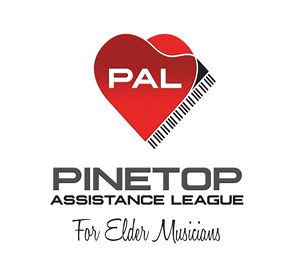 